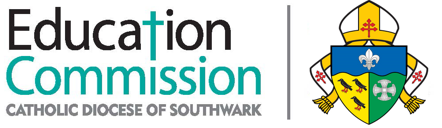 School Name:	________________________________________________________________________________School Parish:	_______________________________________    LA:  ___________________________________(Please refer to the enclosed Role Description when completing this form & complete in BLOCK CAPITALS using black ink) When Role Applied For:   Foundation Governor appointment / re-appointment (delete accordingly)Name of Applicant: 1) Can the information you provide in this reference be shared with the applicant?      Yes 			No 2) In what capacity, do you know the applicant? 3) How many years have you known the applicant? 4) To your knowledge has the applicant any experience relevant to the Role Description?      Yes		   	No 5) On a scale of 1 to 4, in your opinion is the applicant (Please circle)    Caring 1 (lowest)		 2 		3 		4 (highest)     Trustworthy 1 (lowest) 	 2 		3 		4 (highest)     Reliable 1 (lowest) 		 2 		3 		4 (highest) 6) Do you consider this applicant to be suitable to work with children and young people? If no, please give details.     Yes 			No 7) If you have any other comments or concerns regarding the suitability of this applicant for this role in the     Education Commission, please give details below.  PLEASE COMPLETE YOUR DETAILS Full Name: ______________________________________________________________________________Signed: 	__________________________________________	Dated: _____________________________Thank you for taking the time to complete this form, if posting please post to: